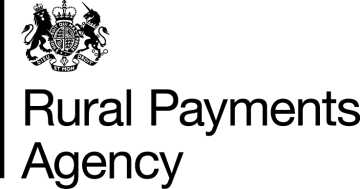 Pigmeat Private Storage Aid		PSP1Pigmeat Private Storage Aid		PSP1Pigmeat Private Storage Aid		PSP1Pigmeat Private Storage Aid		PSP1Pigmeat Private Storage Aid		PSP1Pigmeat Private Storage Aid		PSP1Pigmeat Private Storage Aid		PSP1Pigmeat Private Storage Aid		PSP1Pigmeat Private Storage Aid		PSP1Pigmeat Private Storage Aid		PSP1Pigmeat Private Storage Aid		PSP1Pigmeat Private Storage Aid		PSP1Pigmeat Private Storage Aid		PSP1Pigmeat Private Storage Aid		PSP1Application for contract for aidApplication for contract for aidApplication for contract for aidApplication for contract for aidApplication for contract for aidApplication for contract for aidApplication for contract for aidApplication for contract for aidApplication for contract for aidApplication for contract for aidApplication for contract for aidApplication for contract for aidApplication for contract for aidApplication for contract for aidNotes about this formIf you need help to fill in this form, please contact the Trader team trader@rpa.gov.uk .Notes about this formIf you need help to fill in this form, please contact the Trader team trader@rpa.gov.uk .Notes about this formIf you need help to fill in this form, please contact the Trader team trader@rpa.gov.uk .Notes about this formIf you need help to fill in this form, please contact the Trader team trader@rpa.gov.uk .Notes about this formIf you need help to fill in this form, please contact the Trader team trader@rpa.gov.uk .Notes about this formIf you need help to fill in this form, please contact the Trader team trader@rpa.gov.uk .Data Protection Act Defra is the data controller for personal data you give to us or we hold about you. We use it in line with the Data Protection Act. For more information, go to www.gov.uk/rpa, choose ‘Contact RPA’ and click on ‘Personal information charter’.Data Protection Act Defra is the data controller for personal data you give to us or we hold about you. We use it in line with the Data Protection Act. For more information, go to www.gov.uk/rpa, choose ‘Contact RPA’ and click on ‘Personal information charter’.Data Protection Act Defra is the data controller for personal data you give to us or we hold about you. We use it in line with the Data Protection Act. For more information, go to www.gov.uk/rpa, choose ‘Contact RPA’ and click on ‘Personal information charter’.Data Protection Act Defra is the data controller for personal data you give to us or we hold about you. We use it in line with the Data Protection Act. For more information, go to www.gov.uk/rpa, choose ‘Contact RPA’ and click on ‘Personal information charter’.Data Protection Act Defra is the data controller for personal data you give to us or we hold about you. We use it in line with the Data Protection Act. For more information, go to www.gov.uk/rpa, choose ‘Contact RPA’ and click on ‘Personal information charter’.Data Protection Act Defra is the data controller for personal data you give to us or we hold about you. We use it in line with the Data Protection Act. For more information, go to www.gov.uk/rpa, choose ‘Contact RPA’ and click on ‘Personal information charter’.Data Protection Act Defra is the data controller for personal data you give to us or we hold about you. We use it in line with the Data Protection Act. For more information, go to www.gov.uk/rpa, choose ‘Contact RPA’ and click on ‘Personal information charter’.Data Protection Act Defra is the data controller for personal data you give to us or we hold about you. We use it in line with the Data Protection Act. For more information, go to www.gov.uk/rpa, choose ‘Contact RPA’ and click on ‘Personal information charter’.Data Protection Act Defra is the data controller for personal data you give to us or we hold about you. We use it in line with the Data Protection Act. For more information, go to www.gov.uk/rpa, choose ‘Contact RPA’ and click on ‘Personal information charter’.Part A – General detailsPart A – General detailsPart A – General detailsPart A – General detailsPart A – General detailsPart A – General detailsName and address of applicant, including trading nameName and address of applicant, including trading nameName and address of applicant, including trading nameName and address of applicant, including trading nameName and address of applicant, including trading nameName and address of applicant, including trading nameTel no inc area codeTel no inc area codeTrader registration noTrader registration noPostcodePostcodePostcodeVAT registration noVAT registration noPart B – Pigmeat to be storedPart B – Pigmeat to be storedPart B – Pigmeat to be storedPart B – Pigmeat to be storedPart B – Pigmeat to be storedPart B – Pigmeat to be storedPart B – Pigmeat to be storedPart B – Pigmeat to be storedPart B – Pigmeat to be storedPart B – Pigmeat to be storedPart B – Pigmeat to be storedPart B – Pigmeat to be storedPart B – Pigmeat to be storedPart B – Pigmeat to be storedPart B – Pigmeat to be storedPart B – Pigmeat to be storedFor which product (CN code) are you applying for a Private Storage Aid contract?For which product (CN code) are you applying for a Private Storage Aid contract?For which product (CN code) are you applying for a Private Storage Aid contract?For which product (CN code) are you applying for a Private Storage Aid contract?For which product (CN code) are you applying for a Private Storage Aid contract?For which product (CN code) are you applying for a Private Storage Aid contract?Location of:Location of:Location of:Location of:Location of:Location of:Location of:Location of:Location of:For which product (CN code) are you applying for a Private Storage Aid contract?For which product (CN code) are you applying for a Private Storage Aid contract?For which product (CN code) are you applying for a Private Storage Aid contract?For which product (CN code) are you applying for a Private Storage Aid contract?For which product (CN code) are you applying for a Private Storage Aid contract?For which product (CN code) are you applying for a Private Storage Aid contract?slaughterhouseslaughterhouseslaughterhouseslaughterhousePlease see published notice to trader. 
(An application may relate to one CN code only)Please see published notice to trader. 
(An application may relate to one CN code only)Please see published notice to trader. 
(An application may relate to one CN code only)Please see published notice to trader. 
(An application may relate to one CN code only)Please see published notice to trader. 
(An application may relate to one CN code only)Please see published notice to trader. 
(An application may relate to one CN code only)slaughterhouseslaughterhouseBone inBone incutting/boning/
packing plantcutting/boning/
packing plantBone inBone incutting/boning/
packing plantcutting/boning/
packing plantcutting/boning/
packing plantcutting/boning/
packing plantbonelessbonelesscutting/boning/
packing plantcutting/boning/
packing plantbonelessbonelesscutting/boning/
packing plantcutting/boning/
packing plantfreezing plant / coldstorefreezing plant / coldstoreFor boneless insert category For boneless insert category For boneless insert category For boneless insert category freezing plant / coldstorefreezing plant / coldstorefreezing plant / coldstorefreezing plant / coldstoreInsert CN Code Insert CN Code Insert CN Code Insert CN Code Please give the proposed period of storage:Please give the proposed period of storage:         days         days         days         days         days         days         daysPlease give the proposed period of storage:Please give the proposed period of storage:         days         days         days         days         days         days         daysProduct descriptionProduct descriptionProduct descriptionProduct descriptionPlease give the proposed period of storage:Please give the proposed period of storage:         days         days         days         days         days         days         daysNet weight to be stored:  tonnesNet weight to be stored:  tonnesNet weight to be stored:  tonnesNet weight to be stored:  tonnesPlease give the proposed period of storage:Please give the proposed period of storage:         days         days         days         days         days         days         daysPart C – SecurityPart C – SecurityPart C – SecurityPart C – SecurityPart C – SecurityPart C – SecurityPart C – SecurityPart C – SecurityPart C – SecurityAmount of security	£     In which form will you provide security – please tick oneIn which form will you provide security – please tick oneIn which form will you provide security – please tick oneIn which form will you provide security – please tick oneIn which form will you provide security – please tick oneCash/Bank transferCash/Bank transferblock guaranteeContractual obligationsThe following conditions are obligatory.  Failure to observe any of them may result in the partial or total forfeit of security and loss of entitlement to aid, depending on the individual circumstances.Contractual obligationsThe following conditions are obligatory.  Failure to observe any of them may result in the partial or total forfeit of security and loss of entitlement to aid, depending on the individual circumstances.Contractual obligationsThe following conditions are obligatory.  Failure to observe any of them may result in the partial or total forfeit of security and loss of entitlement to aid, depending on the individual circumstances.Contractual obligationsThe following conditions are obligatory.  Failure to observe any of them may result in the partial or total forfeit of security and loss of entitlement to aid, depending on the individual circumstances.Contractual obligationsThe following conditions are obligatory.  Failure to observe any of them may result in the partial or total forfeit of security and loss of entitlement to aid, depending on the individual circumstances.Contractual obligationsThe following conditions are obligatory.  Failure to observe any of them may result in the partial or total forfeit of security and loss of entitlement to aid, depending on the individual circumstances.Contractual obligationsThe following conditions are obligatory.  Failure to observe any of them may result in the partial or total forfeit of security and loss of entitlement to aid, depending on the individual circumstances.Contractual obligationsThe following conditions are obligatory.  Failure to observe any of them may result in the partial or total forfeit of security and loss of entitlement to aid, depending on the individual circumstances.Contractual obligationsThe following conditions are obligatory.  Failure to observe any of them may result in the partial or total forfeit of security and loss of entitlement to aid, depending on the individual circumstances.Contractors/ Operators must:Contractors/ Operators must:Contractors/ Operators must:1	Place the product in an approved store, ensuring the products adheres to the characteristics as set out in Article 3 of Regulation 2016/1238 (see below).2	At their own risk and expense take the agreed quantity into storage within the time limits specified.3	Store the agreed quantity for the stipulated period.4	Not alter the stored products in any way during the storage period.5	Not exchange them for other products.6	Not transfer them from one store to another.7	Give proper notice before putting the pigmeat into storage or withdrawing from storage.8	Retain and submit supporting documents relating to the storage operations to RPA within the deadlines.1	Place the product in an approved store, ensuring the products adheres to the characteristics as set out in Article 3 of Regulation 2016/1238 (see below).2	At their own risk and expense take the agreed quantity into storage within the time limits specified.3	Store the agreed quantity for the stipulated period.4	Not alter the stored products in any way during the storage period.5	Not exchange them for other products.6	Not transfer them from one store to another.7	Give proper notice before putting the pigmeat into storage or withdrawing from storage.8	Retain and submit supporting documents relating to the storage operations to RPA within the deadlines.1	Place the product in an approved store, ensuring the products adheres to the characteristics as set out in Article 3 of Regulation 2016/1238 (see below).2	At their own risk and expense take the agreed quantity into storage within the time limits specified.3	Store the agreed quantity for the stipulated period.4	Not alter the stored products in any way during the storage period.5	Not exchange them for other products.6	Not transfer them from one store to another.7	Give proper notice before putting the pigmeat into storage or withdrawing from storage.8	Retain and submit supporting documents relating to the storage operations to RPA within the deadlines.9	Ensure that a Storekeeper register/ record is maintained and can identify by contract the following: Product by lotDates of intake and removalQuantity by lotLocation of products in store10	Store the products in easily identifiable and accessible lots (i.e. by contract and with the pallet lots marked with the date of entry into storage, contract No and gross weight).11	Label each package or pallet with:The fresh or chilled net weightThe private storage contract numberDescription of the contents (where boxes or packaged).12	Permit access for authorised officials of RPA and its agents to records and premises to ensure that obligations are being observed; and to open and inspect the contents of stored boxes for control purposes. The cost of opening and re-sealing of boxes will fall to the contractor.9	Ensure that a Storekeeper register/ record is maintained and can identify by contract the following: Product by lotDates of intake and removalQuantity by lotLocation of products in store10	Store the products in easily identifiable and accessible lots (i.e. by contract and with the pallet lots marked with the date of entry into storage, contract No and gross weight).11	Label each package or pallet with:The fresh or chilled net weightThe private storage contract numberDescription of the contents (where boxes or packaged).12	Permit access for authorised officials of RPA and its agents to records and premises to ensure that obligations are being observed; and to open and inspect the contents of stored boxes for control purposes. The cost of opening and re-sealing of boxes will fall to the contractor.9	Ensure that a Storekeeper register/ record is maintained and can identify by contract the following: Product by lotDates of intake and removalQuantity by lotLocation of products in store10	Store the products in easily identifiable and accessible lots (i.e. by contract and with the pallet lots marked with the date of entry into storage, contract No and gross weight).11	Label each package or pallet with:The fresh or chilled net weightThe private storage contract numberDescription of the contents (where boxes or packaged).12	Permit access for authorised officials of RPA and its agents to records and premises to ensure that obligations are being observed; and to open and inspect the contents of stored boxes for control purposes. The cost of opening and re-sealing of boxes will fall to the contractor.9	Ensure that a Storekeeper register/ record is maintained and can identify by contract the following: Product by lotDates of intake and removalQuantity by lotLocation of products in store10	Store the products in easily identifiable and accessible lots (i.e. by contract and with the pallet lots marked with the date of entry into storage, contract No and gross weight).11	Label each package or pallet with:The fresh or chilled net weightThe private storage contract numberDescription of the contents (where boxes or packaged).12	Permit access for authorised officials of RPA and its agents to records and premises to ensure that obligations are being observed; and to open and inspect the contents of stored boxes for control purposes. The cost of opening and re-sealing of boxes will fall to the contractor.9	Ensure that a Storekeeper register/ record is maintained and can identify by contract the following: Product by lotDates of intake and removalQuantity by lotLocation of products in store10	Store the products in easily identifiable and accessible lots (i.e. by contract and with the pallet lots marked with the date of entry into storage, contract No and gross weight).11	Label each package or pallet with:The fresh or chilled net weightThe private storage contract numberDescription of the contents (where boxes or packaged).12	Permit access for authorised officials of RPA and its agents to records and premises to ensure that obligations are being observed; and to open and inspect the contents of stored boxes for control purposes. The cost of opening and re-sealing of boxes will fall to the contractor.DeclarationDeclarationDeclarationI have:I have:I have:SignatureSignatureSignatureSignatureSignatureread and understood Scheme Guide and the published notice to trader on www.gov.uk accepted and will comply with the conditions listed;given details that are true and complete to the best of my knowledge and belief.read and understood Scheme Guide and the published notice to trader on www.gov.uk accepted and will comply with the conditions listed;given details that are true and complete to the best of my knowledge and belief.read and understood Scheme Guide and the published notice to trader on www.gov.uk accepted and will comply with the conditions listed;given details that are true and complete to the best of my knowledge and belief.Name       (BLOCK CAPITALS)Name       (BLOCK CAPITALS)Name       (BLOCK CAPITALS)Name       (BLOCK CAPITALS)Name       (BLOCK CAPITALS)read and understood Scheme Guide and the published notice to trader on www.gov.uk accepted and will comply with the conditions listed;given details that are true and complete to the best of my knowledge and belief.read and understood Scheme Guide and the published notice to trader on www.gov.uk accepted and will comply with the conditions listed;given details that are true and complete to the best of my knowledge and belief.read and understood Scheme Guide and the published notice to trader on www.gov.uk accepted and will comply with the conditions listed;given details that are true and complete to the best of my knowledge and belief.Capacity of person signing – please specify (for example: sole proprietor, partner, directorCapacity of person signing – please specify (for example: sole proprietor, partner, directorCapacity of person signing – please specify (for example: sole proprietor, partner, directorCapacity of person signing – please specify (for example: sole proprietor, partner, directorCapacity of person signing – please specify (for example: sole proprietor, partner, directorread and understood Scheme Guide and the published notice to trader on www.gov.uk accepted and will comply with the conditions listed;given details that are true and complete to the best of my knowledge and belief.read and understood Scheme Guide and the published notice to trader on www.gov.uk accepted and will comply with the conditions listed;given details that are true and complete to the best of my knowledge and belief.read and understood Scheme Guide and the published notice to trader on www.gov.uk accepted and will comply with the conditions listed;given details that are true and complete to the best of my knowledge and belief. Date       Date       Date       Date       Date      Warning: any person who makes a false declaration may be prosecuted. A false or inaccurate statement can lead to loss of entitlement and recovery of any payments made.Warning: any person who makes a false declaration may be prosecuted. A false or inaccurate statement can lead to loss of entitlement and recovery of any payments made.Warning: any person who makes a false declaration may be prosecuted. A false or inaccurate statement can lead to loss of entitlement and recovery of any payments made.Warning: any person who makes a false declaration may be prosecuted. A false or inaccurate statement can lead to loss of entitlement and recovery of any payments made.Warning: any person who makes a false declaration may be prosecuted. A false or inaccurate statement can lead to loss of entitlement and recovery of any payments made.Warning: any person who makes a false declaration may be prosecuted. A false or inaccurate statement can lead to loss of entitlement and recovery of any payments made.Warning: any person who makes a false declaration may be prosecuted. A false or inaccurate statement can lead to loss of entitlement and recovery of any payments made.Warning: any person who makes a false declaration may be prosecuted. A false or inaccurate statement can lead to loss of entitlement and recovery of any payments made.Warning: any person who makes a false declaration may be prosecuted. A false or inaccurate statement can lead to loss of entitlement and recovery of any payments made.